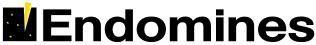 FORM FOR POSTAL VOTINGSubmitted to Endomines AB (publ) no later than Friday 26 June 2020 at 5 p.m. CEST. Note that shares must be registered in your own name (if the shares are nominee-registered) and that notice of attendance at the AGM must have been given at latest by 23 June 2020, even if the shareholder chooses to vote by post before the AGM. Instructions for this can be found in the notice of the AGM.The shareholder below is hereby exercising the voting right for all of the shareholder’s shares in Endomines AB (publ), Reg. No. 556694-2974 at the annual general meeting on 29 June 2020. The voting right is exercised in accordance with the voting options marked below.
Instructions for postal voting:Complete the shareholder information aboveSelect the preferred voting options below regarding how the shareholder wish to votePrint, fill in, sign and send the form in the original to Endomines AB (publ), "AGM 2020", Postbox 5822, 102 48 Stockholm, Sweden or send a completed and signed form to anmalan@endomines.comIf the shareholder is a legal entity, a copy of a registration certificate or a corresponding document for the legal entity shall be enclosed together with the form. The same applies if the shareholder postal votes by proxy.Further information regarding postal votingThe board of directors in Endomines AB (publ) has resolved that the shareholders in Endomines AB (publ) shall be able to exercise their voting rights by postal voting and voting by e-mail at the annual general meeting 2020 in accordance with section 3 of the Act (2020:198) on temporary exceptions to facilitate the execution of general meetings in companies and other associations.Please note that registration of shares in the shareholder’s own name (if the shares are registered in the name of a nominee) and a notice to attend the annual general meeting must be completed and submitted no later than 23 June 2020, even if the shareholder wishes to exercise its voting right by postal voting. Instructions regarding this can be found in the notice convening the annual general meeting. A shareholder cannot give any other instructions than selecting one of the options specified at each point in the form. If a shareholder wishes to abstain from voting in relation to a matter, kindly refrain from selecting an option. A vote (i.e. the postal voting in its entirety) is invalid if the shareholder has provided the form with specific instructions or conditions or if pre-printed text is amended or supplemented. One form per shareholder will be considered. If more than one form is submitted, the form with the latest date will be considered. The form latest received by the company will be considered if two forms are dated at the same date. An incomplete or wrongfully completed form, or a form without valid authorisation documentation, may be discarded without being considered. The postal voting form, together with any enclosed authorisation documentation, shall be provided to Endomines AB (publ) no later than Friday 26 June 2020 at 5 p.m. CEST. A postal vote can be withdrawn up to and including Friday 26 June 2020 at 5 p.m. CEST by contacting Endomines AB (publ). Thereafter, a postal vote can only be withdrawn if the shareholder is present, in person or by proxy, at the general meeting.For complete proposals for the items on the agenda, kindly refer to the notice convening the meeting and the proposals on Endomines AB (publ)’s webpage. The proposed resolutions set out in the notice may be changed or withdrawn. Endomines AB (publ) will disclose such adjustments through a press release, whereby the shareholder have the option to submit a new form.For information on how your personal data is processed, see the integrity policy that is available at Euroclear’s webpage www.euroclear.com/dam/ESw/Legal/Privacy-notice-bolagsstammor-engelska.pdf.Annual general meeting in Endomines AB (publ) on 29 June 2020The options below comprise the proposals submitted by the board of directors and the nomination committee which are included in the notice convening the annual general meeting.Name of the shareholderPersonal identity number/registration numberTelephone numberE-mailPlace and datePlace and dateSignatureSignatureClarification of signatureClarification of signature2. Election of Chairman of the meeting2. Election of Chairman of the meetingYes No 4. Approval of the agenda4. Approval of the agendaYes No 6. Establishment of whether the meeting has been duly convened6. Establishment of whether the meeting has been duly convenedYes No 8a. Resolution regarding adoption of the profit and loss statement and the balance sheet and the consolidated profit and loss statement and consolidated balance sheet8a. Resolution regarding adoption of the profit and loss statement and the balance sheet and the consolidated profit and loss statement and consolidated balance sheetYes No 8b. Resolution regarding appropriation of the company’s result according to the adopted balance sheet8b. Resolution regarding appropriation of the company’s result according to the adopted balance sheetYes No 8c. Resolution regarding discharge from liability for the members of the Board of Directors and the CEO8c. Resolution regarding discharge from liability for the members of the Board of Directors and the CEO8c. 1 Ingmar Haga (Chairman of the Board of Directors)8c. 1 Ingmar Haga (Chairman of the Board of Directors)Yes No 8c. 2 Thomas Hoyer (Board member)8c. 2 Thomas Hoyer (Board member)Yes No 8c. 3 Rauno Pitkänen (Board member)8c. 3 Rauno Pitkänen (Board member)Yes No 8c. 4 Michael Mattsson (Board member)8c. 4 Michael Mattsson (Board member)Yes No 8c. 5 Staffan Simberg (Board member)8c. 5 Staffan Simberg (Board member)Yes No 8c. 6 Jeremy Read (Board member)8c. 6 Jeremy Read (Board member)Yes No 8c. 7 Marcus Ahlström (Former Interim CEO)8c. 7 Marcus Ahlström (Former Interim CEO)Yes No 8c. 8 Saila Miettinen-Lähde (Former CEO)8c. 8 Saila Miettinen-Lähde (Former CEO)Yes No 8c. 9 Greg Smith (CEO)8c. 9 Greg Smith (CEO)Yes No 9. Resolution regarding remuneration for the Board of Directors and the Auditors9. Resolution regarding remuneration for the Board of Directors and the Auditors9.1 Remuneration for the Board of Directors9.1 Remuneration for the Board of DirectorsYes No 9.2 Remuneration for the Auditors9.2 Remuneration for the AuditorsYes No 10. Resolution regarding the number of members of the Board of Directors and Deputies10. Resolution regarding the number of members of the Board of Directors and DeputiesYes No 11. Election of the members of the Board of Directors and Chairman of the Board of Directors11. Election of the members of the Board of Directors and Chairman of the Board of Directors11a. Election of the members of the Board of Directors11a. Election of the members of the Board of Directors11a. 1 Michael Mattsson11a. 1 Michael MattssonYes No 11a. 2 Rauno Pitkänen11a. 2 Rauno PitkänenYes No 11a. 3 Thomas Hoyer11a. 3 Thomas HoyerYes No 11a. 4 Jeremy Read11a. 4 Jeremy ReadYes No 11a. 5 Ingmar Haga11a. 5 Ingmar HagaYes No 11b. Election of the Chairman of the Board of Directors      Ingmar Haga11b. Election of the Chairman of the Board of Directors      Ingmar HagaYes No 12. Election of the Auditor12. Election of the AuditorYes No 13. The Board of Directors’ proposal for resolution regarding Guidelines for remuneration to the Senior Management13. The Board of Directors’ proposal for resolution regarding Guidelines for remuneration to the Senior ManagementYes No 14. The Board of Directors’ proposal regarding authorization for the Board of Directors to resolve on new issue of shares, warrants and/or convertibles14. The Board of Directors’ proposal regarding authorization for the Board of Directors to resolve on new issue of shares, warrants and/or convertiblesYes No 15. The Board of Directors' proposal for a resolution on a directed issue of warrants to a) the Chairman of the Board of Directors, and b) the CEO of the company15. The Board of Directors' proposal for a resolution on a directed issue of warrants to a) the Chairman of the Board of Directors, and b) the CEO of the companyYes No 16. The Board of Director's proposal for resolution regarding amendment of the Articles of Association16. The Board of Director's proposal for resolution regarding amendment of the Articles of AssociationYes No 